Dino Zanoni 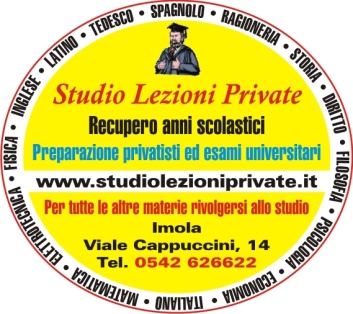 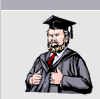 tel.Studio e fax 0542-626622tel.abitazione 0542-642622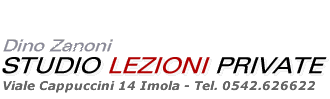 Sito  www.studiolezioniprivate.it                                                         :email: dinozano@libero.itFace book dino lezioniTwitter: DinoLezioni
Skype: dinolezioniCellulare 3392238874Oggetto : convenzione.	Il sottoscritto Zanoni Dino titolare dello STUDIO LEZIONI PRIVATE con sede ad Imola in Viale Cappuccini 14 tel 0542626622 desidera offrire ai dipendenti dell’Hera di Imola una convenzione che dà diritto a:Sconto del  10  %Buono di 10 ore di lezioni a 100 euroOmaggio 1 ora di lezione di prova1 biro personalizzata (fino ad esaurimento stock)	Cordiali saluti.Zanoni DinoLuogo e dataImola , 16 Aprile  2012